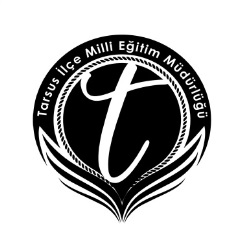                                                         T.C.                                      TARSUS KAYMAKAMLIĞI                                          Milli Eğitim Müdürlüğü                                                 BİLGİ NOTUTARİHTARİHKİMDENKİMDENKİMEKİMEKONUKONUBİLGİSONUÇ